POVINNÁ PUBLICITA PROJEKTU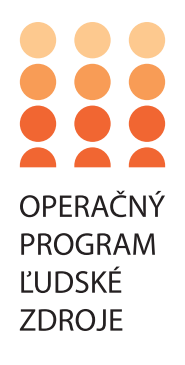 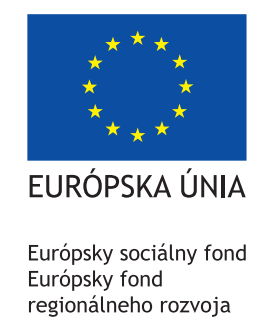 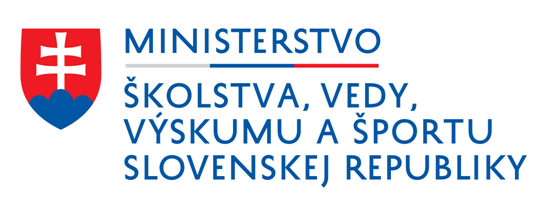 „Tento projekt sa realizuje vďaka podpore z Európskeho sociálneho fondu a Európskeho fondu regionálneho rozvoja v rámci Operačného programu Ľudské zdroje“Miesto realizácie projektu:Banská Bystrica Názov projektu:Zvýšenie kvality vzdelávania na Základná škola s materskou školou Štefana Moysesa v Banskej BystriciStručný opis projektu:Projekt sa bude implementovať od 09/2019 do 8/2021.V rámci aktivity pre žiakov bude cez zvýšený počet hodín vyučovania a v čase mimoškolskej dochádzať k upevňovaniu a rozširovaniu teoretických a praktických vedomostí žiakov. Pedagógovia budú rozvíjať svoje kompetencie cez organizovanie 2 pedagogických klubov. Cieľovou skupinou projektu bude 140  žiakov školy a 9 pedagogickí pracovníci školy. Všetky 3 hlavné aktivity projektu sa budú implementovať smerom ku naplneniu cieľa projektu „Zvýšenie kvality výchovno-vzdelávacieho procesu s cieľom zlepšiť študijné výsledky žiakov v oblasti matematickej, čitateľskej a prírodovednej gramotnosti na základnej škole“, ktorý priamo podporuje Špecifický cieľ výzvy - 1.1.1 Zvýšiť inkluzívnosť a rovnaký prístup ku kvalitnému vzdelávaniu a zlepšiť výsledky a kompetencie detí a žiakov.Názov a sídlo prijímateľa:Základná škola s materskou školou Štefana Moysesa , Námestie Štefana Moysesa 23, 974 01 Banská Bystrica  Dátum začatia realizácie projektu:09/2019Dátum skončenie realizácie projektu:08/2021Názov riadiaceho orgánu:Ministerstvo práce, sociálnych vecí a rodiny Slovenskej republiky v zastúpení: Ministerstvo školstva, vedy, výskumu a športu SROdkaz na internetové stránky riadiaceho orgánu a daného operačného programu:www.minedu.gov.sk      www.ludskezdroje.gov.sk        www.esf.gov.skVýška poskytnutého príspevku:99 274,75 €